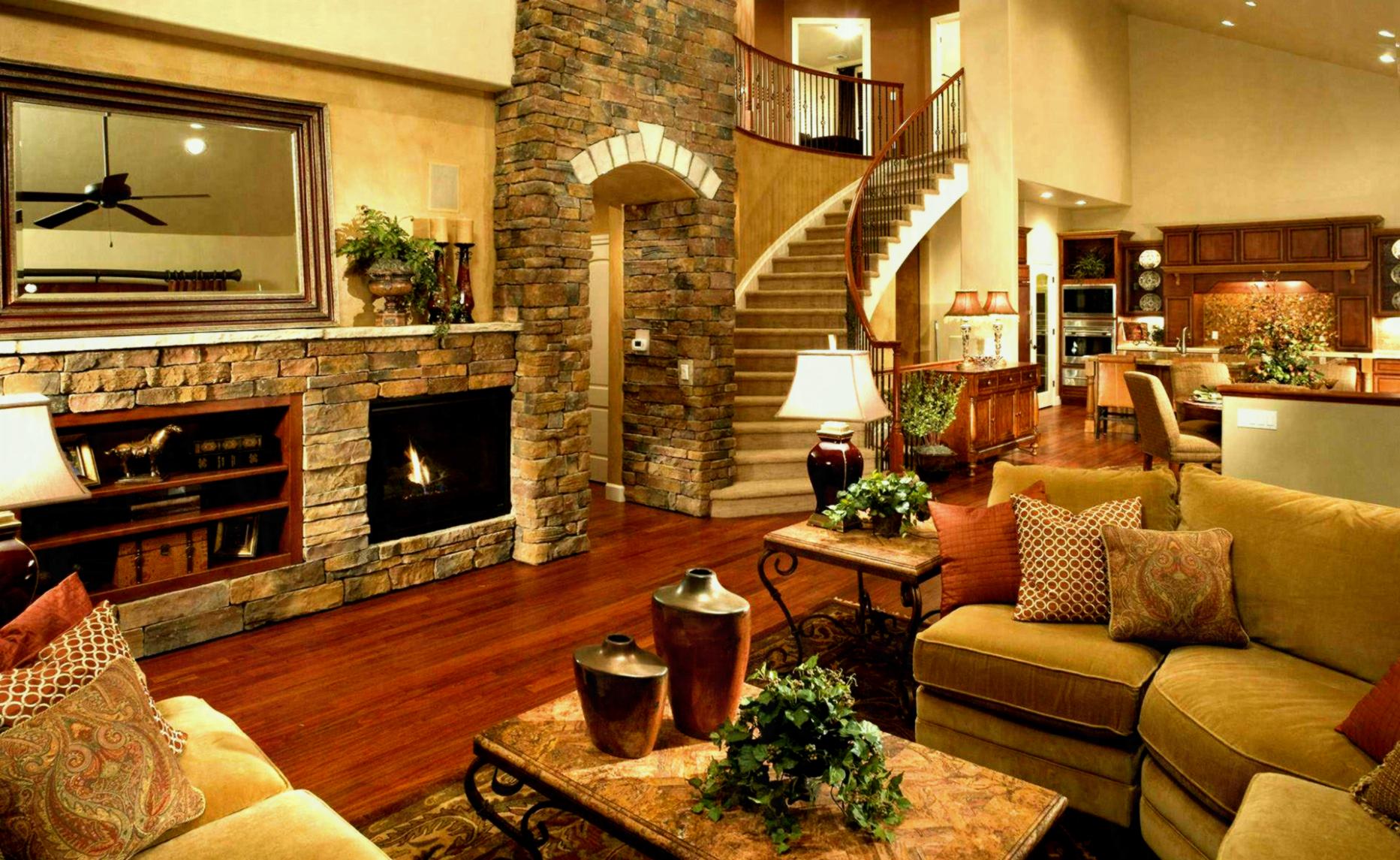 Task 1Change the verb into Past Simple.
1. Dan (leave) very early today.
2. Sam and Sue (buy) a new house last month.
3. I (visit) Germany the previous week.
4. You (play) very well.
5. They (find) this book on their trip to Italy.
6. I (bake) this cake by myself.
7. We (open) the store in 1987.
8. The rain finally (stop), and we (go) home.
9. She (plan) to come, but she (have) some problems.
10. Kate (have) a big house, but she (sell) it.
11. Rose (be) very thin.
12. You (be) at work yesterday morning.
13. We (think) New York was in England!
14. They (bring) this from their trip.
15. She always (dance) in the summer.Task 2Complete the sentences in the negative form (1-5) and construct questions (6-10).I phoned Lucy last night. → I … Lucy last night.You tidied up your room. → You … up your room.Olivia became an actress. → Olivia … an actress.We found the treasure. → We … the treasure.He spoke Spanish. → He … Spanish.(you/dance) … at the party last night?(she/do) … her homework?(Robert/work) … at the post office?(they/help) … you with the washing-up?When (I/say) … that?Task 3Find a mistake in these sentences1.She wents to the cinema last night.2.She doesn’t ate an apple two hours ago.3.My sister didn’t was in her room.4.They didn’t gave me a present.5.I didn’t watched TV because I was busy.6.We sang and dance until late at night.7.My boyfriend buy this house last year.8.Maria sangs a song last Christmas.9.The teacher didn’t gave the books.10.Did the cat dranks the milk?Task 4Insert the necessary verb. Put the verb into Past Simple. be, be, feed, take, start, visit, listenThe children went to London. The Tour ___at Hyde Park in the morning. The children___the ducks and squirrels there. Then they ___photos of Trafalgar Square. The next stop ___the British Museum. They also ___the Tower of London. The children ___to the famous bell Big Ben. In the evening they ___very tired.see, find, help, be, put, catch, beOne day the children were on the ship. The sea was quiet. Suddenly they ___the pirates' ship. The pirates___the children and ___them in a dark room, but Kevin ___Steve and Maggie. In the room the children ___the eighth magic pearl. Kevin put the eight pearls together and saved the Shell Kingdom. Kevin's parents ___very happy.Task 5Insert was, were, did into the gaps.1. When___Mother's Day last year?— It ___in April.2. What ___you do?— We made a cake and cards for Mum.3. ___Mum happy?— Yes, she ___.4. Who ___you invite?— Our grandparents. 5. What ___you give to your granny? - Flowers.6. ___you tired?— No, we weren't.Task 6Read this story and put the verbs into Past Simple.The legend of Lake NarochMany years ago there ___(live) a girl called Nara. She ___(can) sing very well and play the psaltery. She ___(love) a young man and ___(want) to marry him. One day she was sitting near a large beautiful lake when a rich man ___(see) her. He ___(like) Nara so much that he___(want) to marry her. As Nara___ (have) a fiancé (жених) she___ (not want) ___ to marry the rich man. But the rich man___ (be) very stubborn (упрямый), and his servants ___ (kill) Nara’s fiancé and ___ (take) Nara to the rich man’s palace. The girl ___ (be) so unhappy that when everybody was sleeping, she ___ (set) fire to the palace , and ___ (run) away. When the rich man___ (learn) about it, he ___ (send) his servants (слуги) after Nara. As she ___ ( can not)  run away from them, Nara ___ (dive) into the lake and___ (die). From that time the lake was named Lake Naroch.Task 7Do this Past tense quizhttps://bogglesworldesl.com/quizgames/pasttensequiz.phpANSWERSTask 1Change the verb into Past Simple.1. Dan left very early today.2. Sam and Sue bought a new house last month.3. I visited Germany the previous week.4. You played very well.5. They found this book on their trip to Italy.6. I baked this cake by myself.7. We opened the store in 1987.8. The rain finally stopped, and we went home.9. She planned to come, but she had some problems.10. Kate had a big house, but she sold it.11. Rose was very thin.12. You were at work yesterday morning.13. We thought New York was in England!14. They brought this from their trip.15. She always danced in the summer.Task 2Complete the sentences in the negative form (1-5) and construct questions (6-10).1.	I phoned Lucy last night. → I did not phone Lucy last night.2.	You tidied up your room. → You did not tidy up your room.3.	Olivia became an actress. → Olivia did not become an actress.4.	We found the treasure. → We did not find the treasure.5.	He spoke Spanish. → He did not speak Spanish.6.	Did you dance at the party last night?7.	Did she do her homework?8.	Did Robert work at the post office?9.	Did they help you with the washing-up?10.	When did I say that?Task 3Find a mistake in these sentences1.She went to the cinema last night.2.She didn’t eat an apple two hours ago.3.My sister wasn’t in her room.4.They didn’t give me a present.5.I didn’t watch TV because I was busy.6.We sang and danced until late at night.7.My boyfriend bought this house last year.8.Maria sang a song last Christmas.9.The teacher didn’t give the books.10.Did the cat drink the milk?Task 4Insert the necessary verb. Put the verb into Past Simple. be, be, feed, take, start, visit, listenThe children went to London. The Tour started at Hyde Park in the morning. The children fed the ducks and squirrels there. Then they took photos of Trafalgar Square. The next stop was the British Museum. They also visited the Tower of London. The children listened to the famous bell Big Ben. In the evening they were very tired.see, find, help, be, put, catch, beOne day the children were on the ship. The sea was quiet. Suddenly they saw the pirates' ship. The pirates caught the children and put them in a dark room, but Kevin helped Steve and Maggie. In the room the children found the eighth magic pearl. Kevin put the eight pearls together and saved the Shell Kingdom. Kevin's parents were very happy.Task 5Insert was, were, did into the gaps.1. When was Mother's Day last year?— It was in April.2. What did you do? — We made a cake and cards for Mum.3. Was Mum happy?— Yes, she was.4. Who did you invite?— Our grandparents. 5. What did you give to your granny? - Flowers.6. Were you tired?— No, we weren't.Task 6Read this story and put the verbs into Past Simple.The legend of Lake NarochMany years ago there lived a girl called Nara. She could sing very well and play the psaltery. She loved a young man and wanted to marry him. One day she was sitting near a large beautiful lake when a rich man saw her. He liked Nara so much that he wanted to marry her. As Nara had a fiancé (жених) she did not want to marry the rich man. But the rich man was very stubborn (упрямый), and his servants killed Nara’s fiancé and took Nara to the rich man’s palace. The girl was so unhappy that when everybody was sleeping, she set fire to the palace, and ran away. When the rich man learned about it, he sent his servants (слуги) after Nara. As she could not run away from them, Nara dived into the lake and died. From that time the lake was named Lake Naroch.